PHIẾU ĐĂNG KÝ THAM GIA “NGÀY HỘI VIỆC LÀM” NĂM 2018THÔNG TIN DOANH NGHIỆPTên Doanh nghiệp:  		 Địa Chỉ: 	 Điện Thoại: 		Mã số thuế: 		Lĩnh vực hoạt động: 		THÔNG TIN NHÂN SỰ PHỤ TRÁCHHọ và Tên: 		Chức vụ:		Email: 		Điện thoại di động:		Điện thoại cố định:		THÔNG TIN KHU VỰC PHỎNG VẤN	Mỗi doanh nghiệp sẽ được nhà trường bố trí 01 khu vực để phỏng vấn (gồm bàn ghế, quạt điện, bảng tên đơn vị, khung standee và 02 standee đứng (2m x 1m) do các doanh nghiệp tự thiết kế và gửi cho Trường in). Phí tham gia Ngày hội: 1.500.000đ/doanh nghiệpQuý doanh nghiệp hoàn thành phiếu đăng ký và gửi qua email: hotrosinhvien@qnu.edu.vn hoặc gửi phiếu đăng ký bản cứng qua đường bưu điện đến: 	Trung tâm hỗ trợ sinh viên và Quan hệ với doanh nghiệp – Trường Đại học Quy Nhơn (Địa chỉ: 170 An Dương Vương, Tp. Quy Nhơn, tỉnh Bình Định). Hạn chót đăng ký: 10/5/2018. 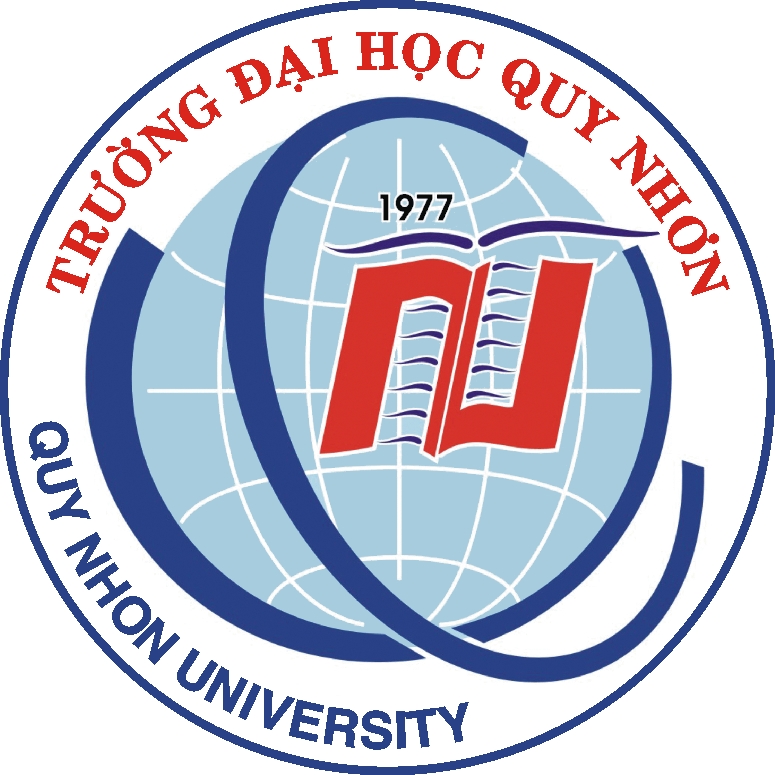                                                TRƯỜNG ĐẠI HỌC QUY NHƠN                              170 An Dương Dương, TP. Quy Nhơn, Tỉnh Bình ĐịnhNgày…….tháng…….năm 2018ĐẠI ĐIỆN ĐƠN VỊ THAM GIA